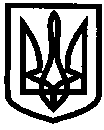 УКРАЇНАУПРАВЛІННЯ ОСВІТИІЗЮМСЬКОЇ МІСЬКОЇ РАДИХАРКІВСЬКОЇ ОБЛАСТІНАКАЗ08.01.2020			        №11Про проведення міського фестивалю музично-літературних композицій, присвячених ІІ Світовій війні «Тих днів не змеркне слава» до Дня визволення міста Ізюм від нацистських загарбників Відповідно до плану роботи управління освіти Ізюмської міської ради Харківської області на 2020 рік та з метою формування в учнів почуття патріотизму, любові до свого народу, його історії та героїчного минулого; виховання громадянських почуттів, свідомої соціальної активності та відповідальності; підвищення інтересу до історичного минулого українського народу у ІІ Світовій війні та сучасних подій на Сході України, виявлення і підтримка юних талантів, формування і розвиток мотивації, спрямованої на підготовку до захисту Вітчизни, на прикладі подвигу людей старшого віку, дітей війни та з нагоди 77 річниці визволення міста Ізюм від нацистських загарбниківНАКАЗУЮ:1. Затвердити склад організаційного комітету та умови проведення фестивалю музично-літературних композицій «Тих днів не змеркне слава», присвячених подіям ІІ Світової війни та визволенню міста Ізюм від нацистських загарбників (додатки 1, 2).2. Відділу науково-методичного та інформаційного забезпечення управління освіти (Погорілій Т.В.):2.1. Організувати проведення фестивалю музично-літературних композицій «Тих днів не змеркне слава», присвячених подіям ІІ Світової війни та визволенню міста Ізюм від нацистських загарбників, в актовій залі Ізюмської гімназії №3 Ізюмської міської ради Харківської області.06.02.2020, 14.002.2. Здійснити заходи з  придбання квіткової продукції.До 06.02.20202.3. Забезпечити організацію запрошення учасників АТО та операції об’єднаних сил. До 06.02.20202.4. Забезпечити висвітлення в засобах масової інформації про фестиваль музично-літературних композицій «Тих днів не змеркне слава», присвячених подіям ІІ Світової війни та визволенню міста Ізюм від нацистських загарбників.До 06.02.20203. Директору Ізюмського центру дитячої та юнацької творчості Ізюмської міської ради Харківської області (Морока А.С.):3.1. Підготувати сценарій фестивалю музично-літературних композицій «Тих днів не змеркне слава», присвячених подіям ІІ Світової війни та визволенню міста Ізюм від нацистських загарбників.До 27.01.20203.2. Провести генеральну репетицію фестивалю музично-літературних композицій «Тих днів не змеркне слава», присвячених подіям ІІ Світової війни та визволенню міста Ізюм від нацистських загарбників, в актовій залі Ізюмської гімназії №3 Ізюмської міської ради Харківської області.31.01.2020, 14.004. Керівникам закладів загальної середньої освіти: 4.1. Забезпечити участь творчих колективів учнів закладу у фестивалі музично-літературних композицій.06.02.2020, 13.304.2. Забезпечити участь творчих колективів учнів закладу у генеральній репетиції фестивалю музично-літературних композицій «Тих днів не змеркне слава», присвячених подіям ІІ Світової війни та визволенню міста Ізюм від нацистських загарбників, в актовій залі Ізюмської гімназії №3 Ізюмської міської ради Харківської області.31.01.2020, 14.004.3. Призначити відповідальних за життя і здоров’я дітей та провести інструктажі з техніки безпеки.До 31.01.2020До 06.02.20204.4. Надати інформацію в електронному вигляді до ЦДЮТ про назву музично-літературної композиції, яку буде представляти заклад загальної середньої освіти.До 20.01.20205. Директору Ізюмської гімназії №3 Ізюмської міської ради Харківської області (Ольховській Ю.В.):5.1. Надати актову залу гімназії для проведення фестивалю та приміщення для розміщення творчих колективів закладів загальної середньої освіти - учасників фестивалю.31.01.2020, 06.02.20205.2. Забезпечити аудіо- та відеоапаратурою для проведення фестивалю-конкурсу.31.01.2020, 06.02.20206. Контроль за виконанням даного наказу покласти на начальника відділу науково-методичного та інформаційного забезпечення управління освіти Ізюмської міської ради Харківської області Золоторьову Н.М..Начальник управління освіти 			                    О.В. БезкоровайнийПогорілаДодаток 1ЗАТВЕРДЖЕНОнаказ управління освітиІзюмської міської радиХарківської областівід 08.01.2020 № 11Склад організаційного комітету міськогофестивалю-конкурсу музично-літературних композицій,присвячених подіям ІІ Світової війни «Тих днів не змеркне слава»,1 Погоріла Т.В., головний спеціаліст відділу науково-методичного та інформаційного забезпечення управління освіти Ізюмської міської ради Харківської області.2. Демченко Н.В., культорганізатор Ізюмського центру дитячої та юнацької творчості Ізюмської міської ради Харківської області.Додаток 1ЗАТВЕРДЖЕНОнаказ управління освітиІзюмської міської радиХарківської областівід 08.01.2020 № 11Умови проведенняміського фестивалю музично-літературних композицій, присвячених подіям ІІ Світової війни «Тих днів не змеркне слава»до Дня визволення міста Ізюм від нацистських загарбниківЗавдання фестивалю Формування патріотичних почуттів дітей, підлітків, молоді на основі культурно-історичних і духовних цінностей, почуття поваги та збереження пам'яті до героїчного минулого нашої Батьківщини, підвищення інтересу до історичного минулого українського народу у ІІ Світовій війні та сучасних подій на Сході України, виявлення і підтримка юних талантів, розвиток самодіяльної творчості та театрального мистецтва.Дата проведення: 06 лютого 2020 року.Початок заходу: о 14 годині 00 хвилин.Місце проведення: актова зала Ізюмської гімназії № 3 Ізюмської міської ради Харківської області.Учасники фестивалю: творчий колектив учнів закладу, склад до 15 учасників.Умови проведення фестивалю: тривалість виступу 7-9 хвилин.Технічні вимоги та обладнання:- музичне оформлення надається на флеш-картах,- для проведення літературно-музичних композицій надається ноутбук, мультимедійний проектор та екран.